Lesson 8: Three-digit Numbers on the Number LineLet’s locate and represent three-digit numbers on the number line.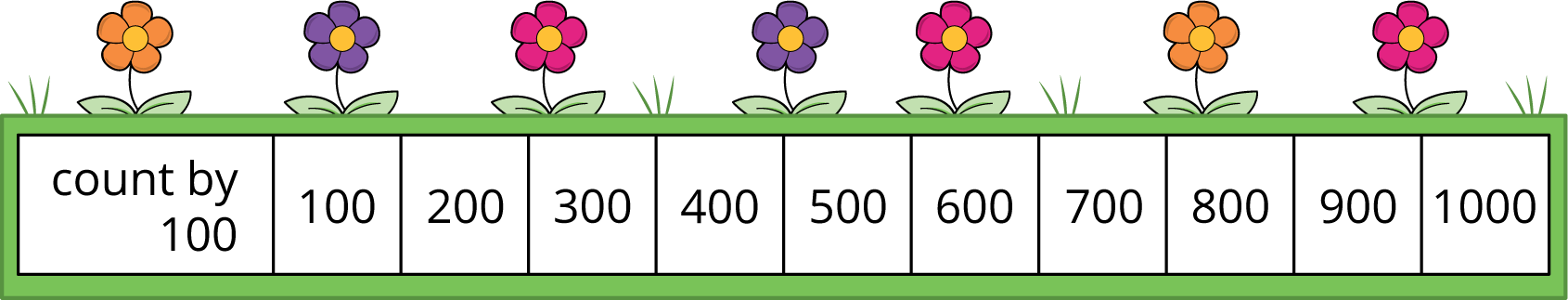 8.1: Label Three-digit NumbersWhat do you notice? What do you wonder?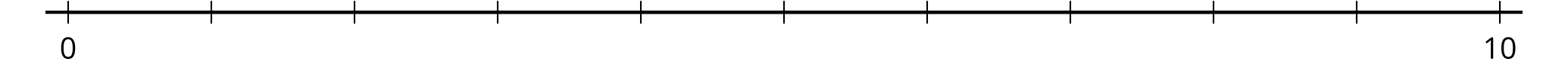 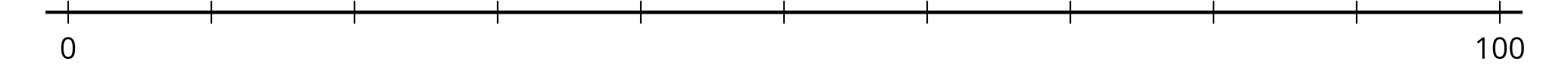 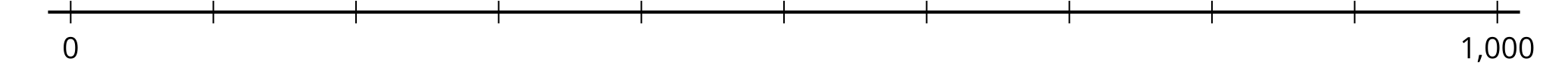 Locate and label 30, 300, and 3 on a number line.Label each point with a number it represents.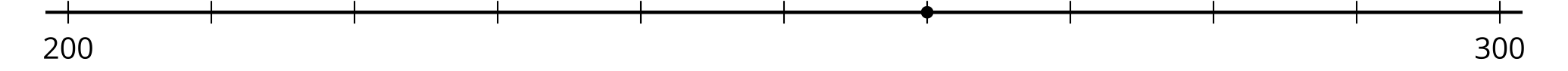 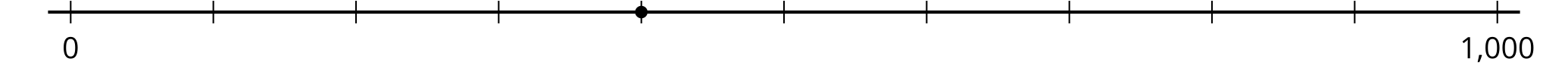 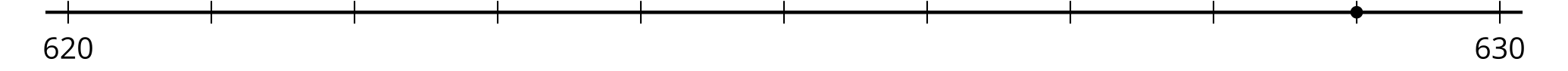 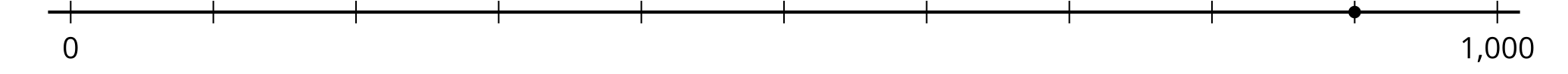 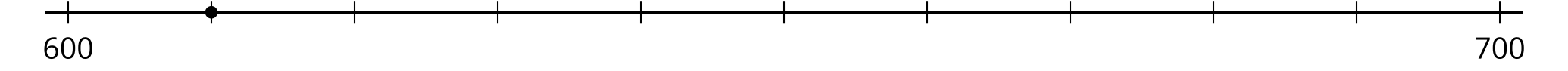 8.2: Represent Three-digit Numbers on a Number LineLocate and label each number on the number line. Label the tick marks with the numbers they represent if it helps.700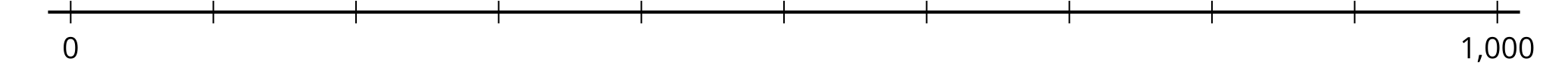 472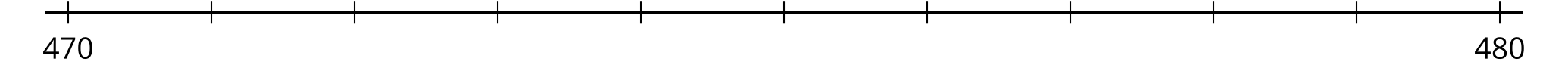 940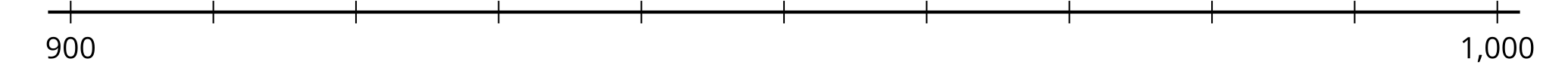 356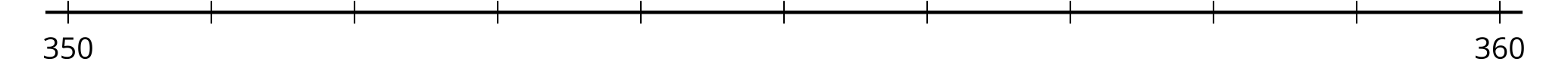 590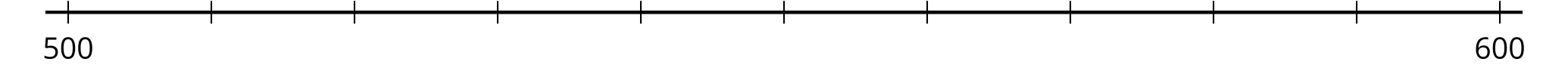 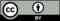 © CC BY 2021 Illustrative Mathematics®